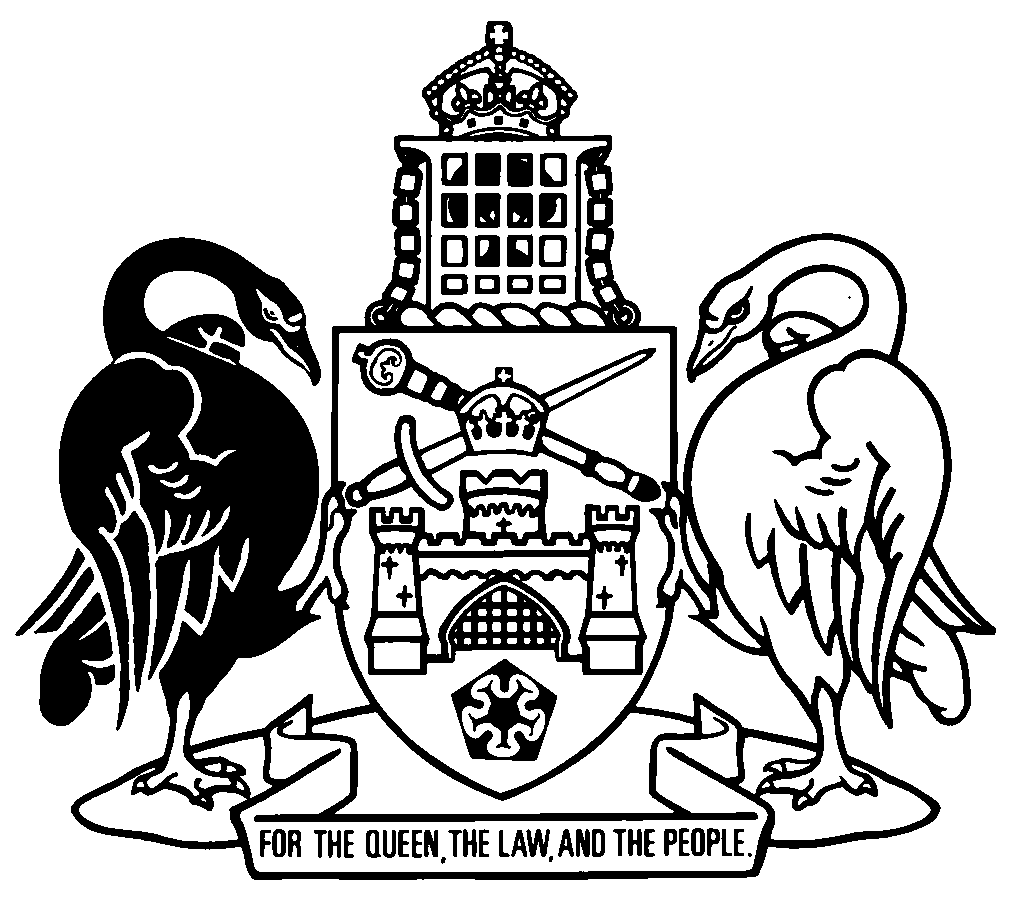 Australian Capital TerritoryVictims of Crime Amendment Act 2023An Act to amend the Victims of Crime Act 1994The Legislative Assembly for the Australian Capital Territory enacts as follows:1	Name of ActThis Act is the Victims of Crime Amendment Act 2023.2	CommencementThis Act commences on the day after its notification day.Note	The naming and commencement provisions automatically commence on the notification day (see Legislation Act, s 75 (1)).3	Legislation amendedThis Act amends the Victims of Crime Act 1994.4	Police to update victims about status of investigations
Section 16A (3)afterprejudice the investigationinsert, the matter generally5	Section 16A (4), definition of change in status of an investigationsubstitutechange in status of an investigation, for an offence, includes when police decide to—	(a)	charge a person with the offence; or	(b)	issue a warrant for the arrest of a person accused of committing the offence.Endnotes1	Presentation speech	Presentation speech made in the Legislative Assembly on 29 August 2023.2	Notification	Notified under the Legislation Act on 8 November 2023.3	Republications of amended laws	For the latest republication of amended laws, see www.legislation.act.gov.au.I certify that the above is a true copy of the Victims of Crime Amendment Bill 2023, which was passed by the Legislative Assembly on 26 October 2023. Clerk of the Legislative Assembly© Australian Capital Territory 2023